WKS033 Set –Abkanten- mit leichten GebrauchsspurenWerkzeugschrank  inkl.  9 Werkzeughalter  WKH103 (Abb. ähnlich)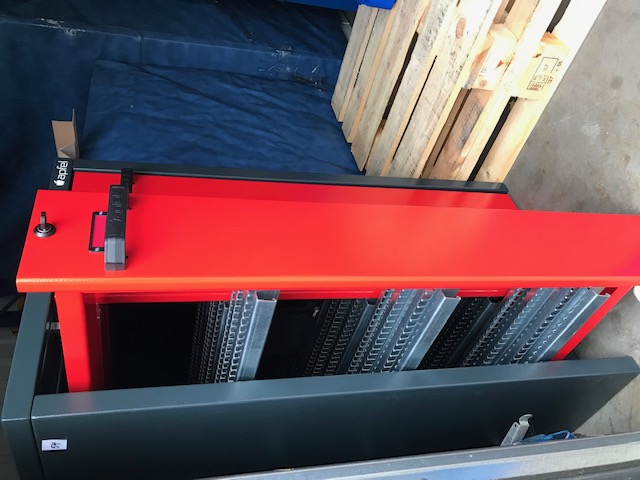 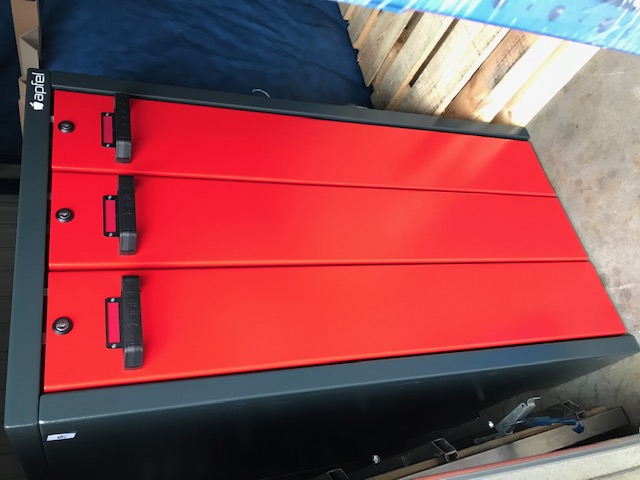 Mit  drei Auszügen und einer Auszugsbreite von a 180 mmAbmessung: B=1040 mm, T=1300 mm, H=1240 mmzweifarbig pulverbeschichtet:Gehäuse: schwarzgrau, Struktur (RAL7021)Auszüge: rot, Struktur (RAL3020)Nutzlast 900 Kg pro AuszugAls Set für ca. 19 lfd Meter Abkantwerkzeuge komplett montiert(fertig montiert)1.880,00 €1.680,00 € (zzgl. MwSt., Transport und Verpackung )Nr. 054